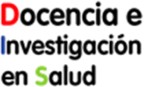 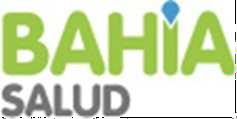 CONCURSO CERRADO  PARA LA COBERTURA DE DOS (2) FUNCIONES DE JEFE DE ÁREA PROGRAMÁTICA X Y XI DE LA SECRETARIA DE SALUDLISTADO JURADO CONCURSO  DESIGNADOPRESIDENTE	  JOUGLARD, EzequielTITULAR	  SICA, Antonio                                                                  KERN, HugoSUPLENTE                                              CRISAFULLI, Alejandra                                                                 BRESCIA, Sergio                                                                 REIG, María ErnestinaBahía Blanca, 24 de octubre de 2022. -